         5 класс Биология Тема: «Хвощи, плауны, папоротники»Изучив эту тему, ты узнаешь   особенности хвощей, плаунов, папоротников, их строение, жизнедеятельность, среду обитания; Познакомишься с  представителями, узнаешь о  роли мхов в природе и жизни человека. План  урока:1.Открой учебник п.21. Прочитай параграф.2. Напиши число, тему урока.3.Выполни практическую работу:Задание1. Рассмотрите внешнее строение  плаунов  на рисунке 71 стр. 113.  Зарисуй и подпиши на  рисунке  1) вертикальный стебель  2)мелкие листья ;   3) ползучий стебель, 4)  придаточные корни, 5) спороносный колосок, 6) споры.Рассмотрите внешнее строение  хвоща  на рисунке 72 стр. 114.  Зарисуй и подпиши на  рисунке  1)  стебель  2)  листья ;   3) корневище(подземный стебель) , 4)  спороносный колосок, 5) споры. 6) придаточные корниСделай вывод.Вывод: Хвощи, плауны многолетние ,  высшие споровые  растения, так как______________________________________________________________________________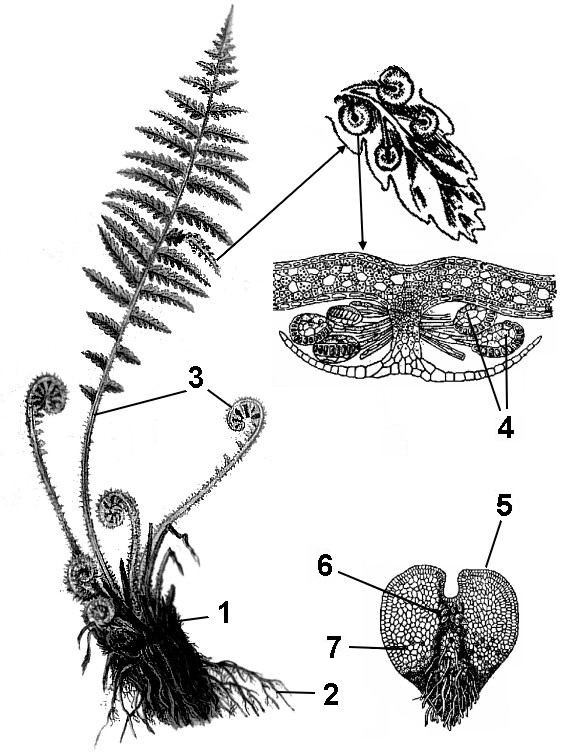 Задание2.Рассмотрите внешнее строение   папоротника  на рисунке 73 стр. 116.  Определи  на  рисунке  1) молодой побег  2) спорангии ;   3) вайями, 4)   корневище, 5) споры.Задание 3.                           Значение Хвощей, плаунов и папоротников                               В природе                            В жизни человека       --       -Закрепление.Задание 4. Напишите буквы, обозначающие признаки, характерные для отделов:(одна буква может подойти нескольким растениям)  I. Плауновидные         II. Хвощевидные                      III. ПапоротниковидныеА.  Многолетнее травянистое вечнозеленое растение   Б.  Весной имеют бурые побеги.  В.  Побеги прямостоячие и ползучие         Г.  Трудноистребимый сорняк полей с повышенной кислотностью почв.   Д.  Стелющиеся побеги очень декоративны.   Е.   Его молодые листья используют в пищу.       Ж.  Стебель расчленен на узлы и междоузлия    3.   Имеют спороносный колосок.    И.  Листья больших размеровК.  Спорангии   располагаются   на   нижней   стороне листа.ДОМАШНЕЕ задание: п.21, вопрос 4 на стр.117 письменно.  I. Плауновидные         II. Хвощевидные                      III. Папоротниковидные